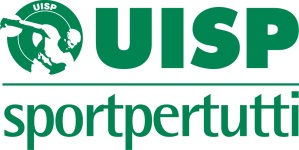 Programma corso di formazioneunità didattiche di base Comitato di ModenaData/giorni orari/sede Docente 

Che cos’è l’UISP: la storia, la mission, gli scopi e le finalità.1 ORA MARTEDI’ 5 Marzo 201918,30-19,30Centro Sportivo Soliera P.zzale Loschi 190 Pres. Baroni GiorgioCom’è organizzata l’UISP: percorsi parteci- pativi e democratici, settori, le attività e la regolamentazione delle stesse.1 ORA MARTEDI’  5 Marzo 201919,30- 20,30Centro Sportivo Soliera P.zzale Loschi 190Pres. Baroni GiorgioLe politiche UISP: ambientali, di genere e diritti, educative, internazionali, cooperazio- ne e interculturalità, per il terzo settore, impiantistica e beni comuni, salute e inclusione.2,5 OREMARTEDi’ 5 MARZO20,30-23,00Centro Sportivo Soliera P.zzale Loschi 190Paolo Belluzzi, referente SDA Comitato Emilia RomagnaApprofondimenti progetti d’inclusione socialePolicy minori2 ORE GIOVEDI’  7 MARZO 18,30-20,30Centro Sportivo Soliera P.zzale Loschi 190Andrea Abate, responsabile progetti inclusione Comitato di Modena, docente regionaleTutela della salute ed elementi di primo soccorso in ambito sportivo. 2 ORE GIOVEDI’ 7 MARZO20,30-22,30Centro Sportivo Soliera P.zzale Loschi 190Un medico dello Staff addetti al primo soccorso manifestazioni UISP ModenaIl sistema sportivo italiano, il Terzo Settore, cenni giuridici, amministrativo-fiscali e lavoristici.2,5 ORESABATO 9 Marzo 9,00-11,30Centro Sportivo Soliera P.zzale Loschi 190Michele Marzullo responsabile consulenze Comitato di ModenaStrumenti della comunicazione UISP: Regolamento di Comunicazione e Identità Visiva  1 ORASABATO 9 Marzo 11,30-12,30Centro Sportivo Soliera P.zzale Loschi 190Trebbi Alessandro,addetto Stampa Comitato di Modena